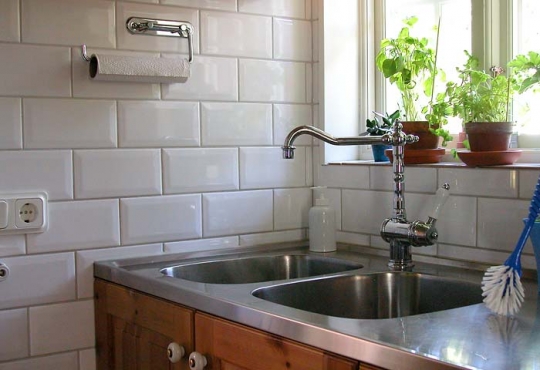 Фабрика:
Ceramicalcora 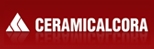 8800-555-7863
Bestceramic.ru – магазин
керамической плитки